Україна і Східний світ: історико-культурний контекстДисципліна українознавчого спрямування в контексті світової культуриперший (бакалаврський) рівень вищої освіти2021/2022 н. р.курс 1, семестр ІІПРО КУРСУ рамках курсу здобувачам надається і з інформація щодо історії розвитку відносин України з  країнами Близького і Середнього Сходу за період від утворення Старокиївської держави до сьогодення. Передбачається ознайомлення здобувачів із східними джерелами, які висвітлювали різні аспекти історії України, починаючи від арабських авторів періоду давньої Руси-України і до повідомлень арабських і турецьких подорожників доби Хмельниччини і Руїни.ЗМІСТ КУРСУЛекційна частина курсу передбачає такі теми:Русь-Україна в добу раннього середньовіччя і східний світ.Україна та ісламський схід від найдавніших часів до пер. пол.  XVII ст.Розвиток стосунків України та країн ісламського Сходу в др. пол. XVII – XVIIІ ст. Українсько-турецькі відносини в новітню добу .Розвиток українсько-японських відносин від найдавніших часів до сучасності.Розвиток українсько-китайських відносин від найдавніших часів до сучасності.Розвиток українсько-корейських відносин від найдавніших часів до сучасності.Практична частина курсу передбачає розвиток навичок:проводити порівняльні аналогії соціально-економічного, політичного, культурного розвитку України та країн східного світу.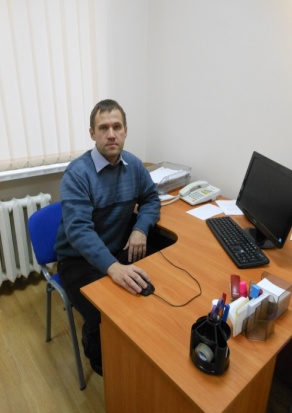 ПРО КУРСУ рамках курсу здобувачам надається і з інформація щодо історії розвитку відносин України з  країнами Близького і Середнього Сходу за період від утворення Старокиївської держави до сьогодення. Передбачається ознайомлення здобувачів із східними джерелами, які висвітлювали різні аспекти історії України, починаючи від арабських авторів періоду давньої Руси-України і до повідомлень арабських і турецьких подорожників доби Хмельниччини і Руїни.ЗМІСТ КУРСУЛекційна частина курсу передбачає такі теми:Русь-Україна в добу раннього середньовіччя і східний світ.Україна та ісламський схід від найдавніших часів до пер. пол.  XVII ст.Розвиток стосунків України та країн ісламського Сходу в др. пол. XVII – XVIIІ ст. Українсько-турецькі відносини в новітню добу .Розвиток українсько-японських відносин від найдавніших часів до сучасності.Розвиток українсько-китайських відносин від найдавніших часів до сучасності.Розвиток українсько-корейських відносин від найдавніших часів до сучасності.Практична частина курсу передбачає розвиток навичок:проводити порівняльні аналогії соціально-економічного, політичного, культурного розвитку України та країн східного світу.ВИКЛАДАЧГедін Максим Сергійовичканд. істор. наук, доцентдоцент кафедри психології і туризмуmaks300011@ukr.netmaksym.hedin@knlu.edu.uaЗагальна тривалість курсу:3 кредити ЄКТС/90 годинаудиторні – 30 годинсамостійна робота – 60 годин Мова викладання:українськаПопередні умови для вивчення дисципліни:курс адаптований для студентів, що навчаються за різними ОПФорма підсумкового контролю:залікПРО КУРСУ рамках курсу здобувачам надається і з інформація щодо історії розвитку відносин України з  країнами Близького і Середнього Сходу за період від утворення Старокиївської держави до сьогодення. Передбачається ознайомлення здобувачів із східними джерелами, які висвітлювали різні аспекти історії України, починаючи від арабських авторів періоду давньої Руси-України і до повідомлень арабських і турецьких подорожників доби Хмельниччини і Руїни.ЗМІСТ КУРСУЛекційна частина курсу передбачає такі теми:Русь-Україна в добу раннього середньовіччя і східний світ.Україна та ісламський схід від найдавніших часів до пер. пол.  XVII ст.Розвиток стосунків України та країн ісламського Сходу в др. пол. XVII – XVIIІ ст. Українсько-турецькі відносини в новітню добу .Розвиток українсько-японських відносин від найдавніших часів до сучасності.Розвиток українсько-китайських відносин від найдавніших часів до сучасності.Розвиток українсько-корейських відносин від найдавніших часів до сучасності.Практична частина курсу передбачає розвиток навичок:проводити порівняльні аналогії соціально-економічного, політичного, культурного розвитку України та країн східного світу.